Station 4: Video und AdjektiveLest den Text (Linie 22-29) vorVokabeln zum Text:  Prominente (pl)	kendte menneskerernst 		alvorligtLennart WronkowitzSchaut euch das Video an (von 2.45 min – 5.00 min) und lernt ein bisschen mehr über ihn:https://www.youtube.com/watch?v=8mKtwd4N3Cg 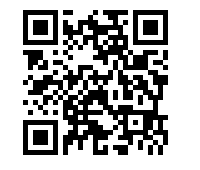 AdjektiveSchreibt 5 Adjektive, die ihr denkt an Lennart passen Lennart ist________________Lennart ist________________Lennart ist________________Lennart ist________________Lennart ist________________